All About Me!Phrase Book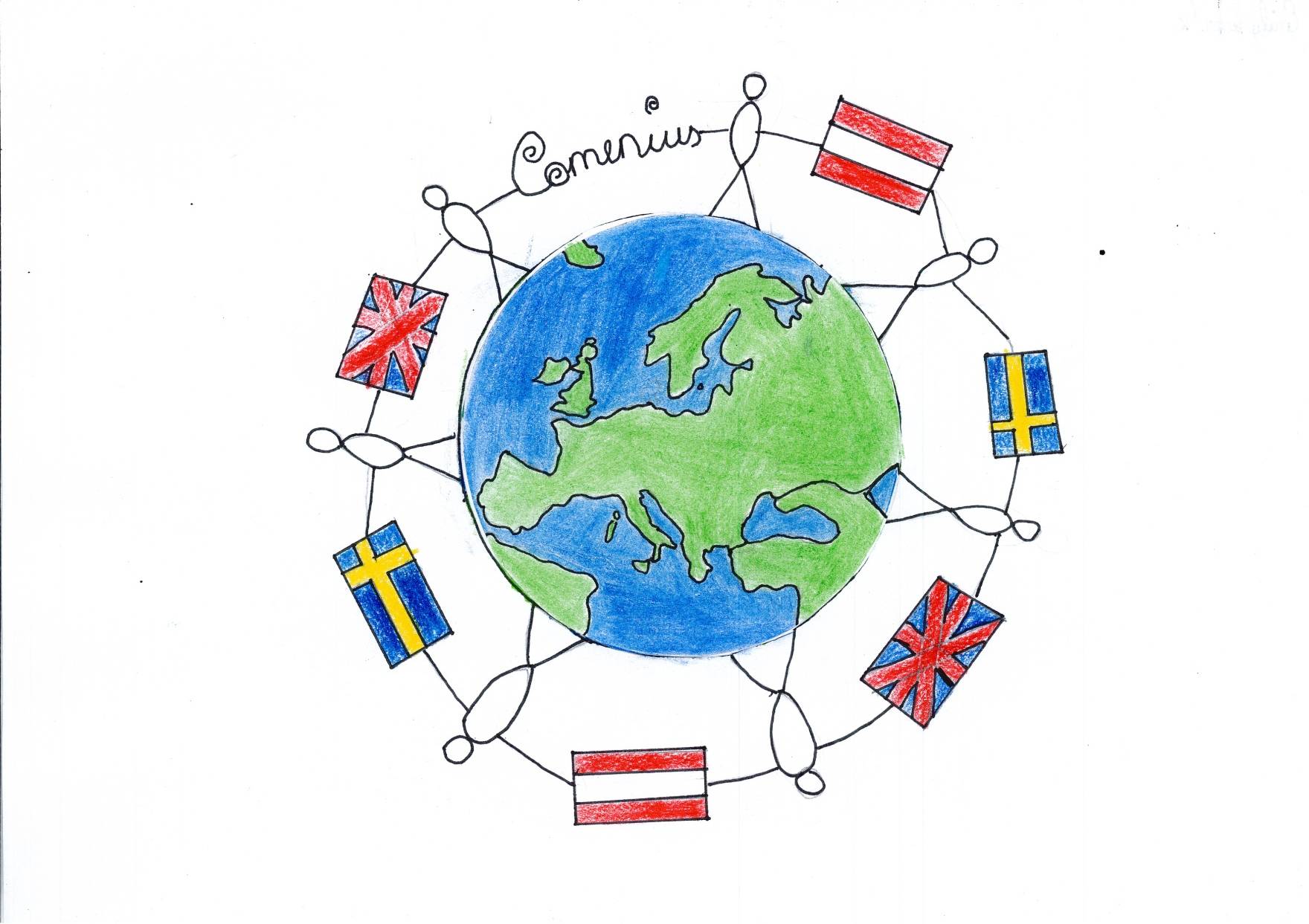 PHRASESENGLISH – SWEDISH - GERMAN---------------------------------------------------------------------------------------------------------General phrasesHello! – Hej! Hallo!How are you? – Hur mår du? Wie geht es dir?What’s your name? – Vad heter du?  Wie heisst du?How old are you? – Hur gammal är du? Wie alt bist du?Where do you live? – Vart bor du?  Wo wohnst du?Do you have any sisters or brothers? – Har du någon syster eller bror?  Hast du Geschwister?What do you like? – vad gillar du?  Was magst du?What do you do in your spare time? – Vad gör du på din fritid?  Was machst du in deiner Freizeit?What’s your favorite food? – Vilken är din favoritmat?  Was ist deine Lieblingsspeise?Do you have any pets? – Har du något husdjur?  Hast du Haustiere?What is the weather like? – Vad är det för väder?  Wie ist das Wetter?How much is it? – Hur mycket kostar det? Wie viel kostet es?Thank you – Tack - DankeHere you are/your welcome – Varsågod -  Gern geschehenCan you help me? – Kan du hjälpa mig? Koennen Sie mir helfen?Where can I find the - var ligger..  - Wo kann ich …findenMy name is - jag heter..  Ich heisse …Which school do you go to?- Vilken skola går du på? In welche Schule gehst du?I am … years old- Jag är ... år  Ich bin .... Jahre alt.What do you want to do? - Vad vill du göra? Was moechtest du tun?I am from - jag är från.. Ich komme aus ...What kind of music are you listening to?- Vad lyssnar du på för musik? Welche Musik hoerst du?Nothing- inget -  nichtsplaying computer - Spela dator -   Computer spielenI am with my friends - Jag är med mina vänner -  Ich bin mit meinen Freunden.Money – Pengar - GeldWhat´s your favorite colour? - Vilken är din favoritfärg? Was ist deine Lieblingsfarbe?I’m fine thanks - bra tack - Mir geht es gut, dankenot that good- inte så bra - nicht so gutsorry what did you say?- ursäkta vad sa du? Entschuldigung, was hast du gesagt?what is/are/am he/she/you/I wearing?- Vad har han/hon/du/jag på  sig/dig/mig för kläder?  Was traegt er/traegst du/trage ich? Jag är sjuk – I am ill - Ich bin krank.What time is it? - vad är klockan?  Wie spaet ist es?Cinema- bio - KinoFamily MembersGirl – Tjej - MaedchenBoy – Kille  - BubSiter – Brother - Girlfriend – flickvän - FreundinBoyfriend – pojkvän - FreundMother- mamma - Mutter/ MamaFather- pappa - Vater/PapaGrandmaGrandadAnimalsDog – Hund - HundCat – Katt - KatzeBird – fågel - VogelHorse – Häst - PferdRabbit – Kanin - HaseSnake – Orm - SchlangeWeatherSunny – Soligt - sonnigRain – Regn - RegenCloud – Moln - WolkeWindy – Blåsigt - windigSnowy – Snöigt        snow SchneeSummer – sommar - SommerWinter – Vinter -  WinterAutumn – Höst - HerbstSpring – Vår - Fruehling PositionsUnder – Under - unterOver - Över - ueberNext to – Brevid -  nebenBehind – Bakom – hinterDirectionsRight – Left – Straight forward – North -East -South -West -Body PartsArm – Arm - ArmLeg – Ben - BeinStomach – Mage - BauchMouth – Mun - MundNose – Näsa -NaseEye – Öga - AugeEar – öra -  OhrClothingT-shirt – kortärmad tröja -  T-shirtsweater – Tröja -  Sweaterjeans – jeans -  Jeanspants – Byxor - Hoseshoes – Skor – Schuhehat -scarf -gloves School Itemspencil – Penna - Bleistiftpaper – papper - Papierrubber – suddigum -  Radiergummipen – bag - Sports Football- fotboll - FussballSports – Sport - SportGolf – golf - GolfTennis – tennis - TennisAmerican Football - Amerikansk fotboll - American footballDance - Dansa - tanzenColoursbrown – brun - braunpurple – lila - lilared- röd - rotblue - Blå - blaugreen- grön - gruenyellow- gul - gelbwhite- vit - weissblack- svart - schwarzpink- rosa - rosaorange – orange - orangegrey- grå - graulight- ljus – helldark- mörk – dunkelNumbersOne- ett - einsTwo- två - zweiThree- tre - dreiFour- fyra - vierFive- fem - fuenfSix- sex - sechsSeven- sju - siebenEight- åtta - achtNine- nio - neunTen- tio - zehnEleven- elva - elfTwelve- tolv -  zwoelfThirteen- tretton - dreizehnFourteen- fjorton - vierzehnFifteen- femton - fuenfzehnSixteen- sexton - sechzehnSeventeen- sjutton - siebzehnEighteen- arton - achtzehnNineteen- nitton - neunzehnTwenty- tjugo - zwanzigThirty- trettio - dreissigFourty- fyrtio  vierzigFifty- femtio - fuenfzigSixty- sextio - sechzigSeventy- sjuttio - siebzigEighty- åttio - achtzigNinety- nittio - neunzigHundred- hundra - ein hundert